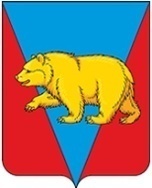  НИКОЛЬСКИЙ СЕЛЬСКИЙ СОВЕТ ДЕПУТАТОВАБАНСКОГО РАЙОНА КРАСНОЯРСКОГО КРАЯРЕШЕНИЕ21.12.2020                                       с. Никольск                                         № 4-23РО внесении изменений в Решение Никольского сельского Советадепутатов  от 02.12.2020 № 3-15Р « Об утверждении  Положения о порядке организации и проведения собраний, конференций граждан вМО Никольский сельсовет»    На основании статей 29, 30 Федерального закона от 06.10.03 г. № 131- ФЗ «Об общих принципах организации местного самоуправления в Российской Федерации», в соответствии с Уставом  МО Никольский сельсовет, Никольский сельский Совет депутатов РЕШИЛ:1. Внести в Решение Никольского сельского Совета депутатов от 02.12.2020 № 3-15Р« Об утверждении Положения о порядке организации и проведения собраний, конференций граждан в МО Никольский сельсовет» следующие изменения:1.1 Ст.1 п. 5 изложить в новой редакции:«5. Право на участие  в собраниях, конференциях по месту жительства имеют жители Никольского сельсовета, обладающие избирательным правом и постоянно проживающие на данной территории или  имеющие на ней недвижимое имущество на праве собственности.В собрании граждан по вопросам внесения инициативных проектов и их рассмотрения вправе принимать участие жители соответствующей территории, достигшие шестнадцатилетнего возраста.Порядок назначения и проведения собрания граждан в целях рассмотрения и обсуждения вопросов внесения инициативных проектов определяется нормативным правовым актом представительного органа муниципального образования».     2. Контроль за  исполнением  настоящего Решения оставляю за собой.     3. Настоящее решение вступает в силу со дня, следующего за днем его официального опубликования в периодическом печатном издании «Ведомости органов местного самоуправления Никольский сельсовет» и на «Официальном интернет-сайте администрации Никольского сельсовета» (https://nikolsk24.ru/)Председатель Совета депутатовглава сельсовета                                                                         С.Ф.Охотникова                                                   